Prerequisite 3                                                                                  Name:__________________________A few months ago, Super Star Sam picked up a new Iphone 6S.  As  he  was listening to it on the train Tuesday, he  wondered how much longer his  battery will last.  After a quick online search, he discovered that the expected battery life for a 6S is 400 full charges with a standard deviation of 25 and the distribution is Normally distributed. What percent of the 6Ss can recharge at least 450 times?What percent of the 6Ss can recharge less than 325 times?In a box of 200 6Ss, how many of those are likely to recharge between 350 and 475 times?The mean gas mileage for cars driven by the students at North Cobb High School is 30 miles per gallon, and the standard deviation is 4 miles per gallon. Assume that the gas mileages are normally distributed. Today there are 350 cars in the parking lot.How many of the cars have gas mileages between 22 and 34 miles per gallon? How many of the cars have gas mileages greater than 34 miles per gallon?How many of the cars will have a gas mileage of at most 26 miles per gallon?A person’s blood glucose level and diabetes are closely related.  After a 12-hour fast, the random variable x will have a distribution that is approximately Normal with a mean of 85 and standard deviation of 25 for people under the age of 50.  What percentage of people under 50 have a blood glucose level less than 60 milligrams per deciliter?What percent have a blood glucose level greater than 10 milligrams per deciliter?What percent having a blood glucose level greater than 135 milligrams per deciliter (borderline diabetes starts at 140)?What percent of the population has a blood glucose level between 85 and 135 milligrams per deciliter?If I survey 2000 people under 50, how many are likely to have a blood glucose level less than 110 milligrams per deciliter?The quality control inspector for a bagel shop periodically checks the calorie content of the bagels. The inspector has determined that the multi-grain bagels have a mean of 300 calories and a standard deviation of 10 calories. The inspector has determined that the calories are normally distributed.a. What percent of the multi-grain bagels have a caloric content between 270 and 330? b. What percent of the multi-grain bagels have a caloric content within two standard   deviations of the mean? c. If the inspector grabs 523 bagels, how many are likely to have a caloric content at least 280 calories?  The response times for a certain ambulance company are normally distributed, with a mean of 12 minutes. Ninety-five percent of the response times are between 8 and 16 minutes. a.   What is the standard deviation of the response times?b.   What percent of the response times are longer than 18 minutes?North Cobb had 500 juniors took the ACT  last year. The scores are distributed normally with a mean of 24 and a standard deviation of 4. Label the graph and fill in the percentages.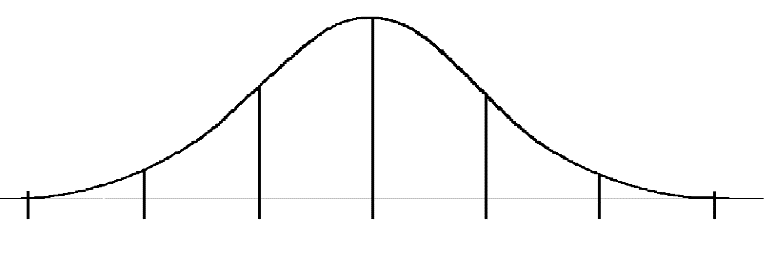 What percentage of scores are between 20 and 28?What percentage of scores is greater than a score of 24?Approximately how many juniors scored between 24 and 28?Approximately how many juniors scored higher than 32?